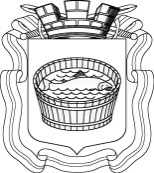 Ленинградская область                           Лужский муниципальный район Совет депутатов Лужского городского поселениятретьего созываРЕШЕНИЕ                                                                   17 октября 2017 года       №  171                                                         Об установлении срока составления и утверждения проекта бюджета Лужского городского поселения Лужского муниципального района Ленинградской областиВ соответствии с пунктом 4 статьи 169  Бюджетного кодекса Российской Федерации, Совет депутатов Лужского городского поселения РЕШИЛ:1. Установить, что проект бюджета Лужского городского поселения Лужского муниципального района Ленинградской области составляется и утверждается сроком на три года (на очередной 2018 год и плановый период 2019 и 2020 годов).2. Настоящее решение вступает в силу с момента официального  опубликования.Глава Лужского городского поселения,исполняющий полномочия председателя Совета депутатов	                                                                              В.Н. Степанов Разослано: администрация ЛМР, КФ, ред. газ. «Лужская правда», прокуратура